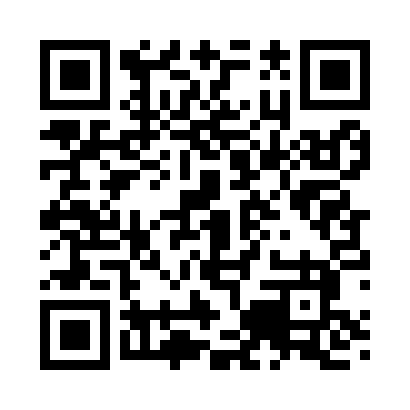 Prayer times for Bayou Jack, Louisiana, USAMon 1 Jul 2024 - Wed 31 Jul 2024High Latitude Method: Angle Based RulePrayer Calculation Method: Islamic Society of North AmericaAsar Calculation Method: ShafiPrayer times provided by https://www.salahtimes.comDateDayFajrSunriseDhuhrAsrMaghribIsha1Mon4:506:091:124:508:159:342Tue4:506:091:124:508:159:343Wed4:516:091:124:508:159:344Thu4:516:101:124:508:159:345Fri4:526:101:134:508:159:336Sat4:526:111:134:518:159:337Sun4:536:111:134:518:149:338Mon4:546:121:134:518:149:329Tue4:546:121:134:518:149:3210Wed4:556:131:134:518:149:3211Thu4:556:131:134:518:139:3112Fri4:566:141:144:528:139:3113Sat4:576:141:144:528:139:3014Sun4:586:151:144:528:129:3015Mon4:586:161:144:528:129:2916Tue4:596:161:144:528:129:2917Wed5:006:171:144:528:119:2818Thu5:016:171:144:528:119:2719Fri5:016:181:144:538:109:2720Sat5:026:181:144:538:109:2621Sun5:036:191:144:538:099:2522Mon5:046:201:144:538:099:2523Tue5:056:201:144:538:089:2424Wed5:056:211:144:538:089:2325Thu5:066:211:144:538:079:2226Fri5:076:221:144:538:069:2127Sat5:086:231:144:538:069:2128Sun5:096:231:144:538:059:2029Mon5:096:241:144:538:049:1930Tue5:106:251:144:538:049:1831Wed5:116:251:144:538:039:17